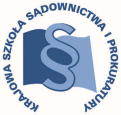 KRAJOWA SZKOŁA SĄDOWNICTWA I PROKURATURYOAS-II.420.47.2021 Kraków, 5 października 2021 r. Dot. praktyk aplikantów I rocznika aplikacji uzupełniającej sędziowskiej po 29 zjeździe.DoPatronów praktykoraz Patronów koordynatorówaplikantów aplikacji uzupełniającej sędziowskiejUprzejmie przedstawiam szczegółowy zakres tematyczny, który – w miarę możliwości czasowych i organizacyjnych - winien być przedmiotem praktyk aplikantów I rocznika aplikacji uzupełniającej sędziowskiej odbywanych w terminie od 8 do 19.11.2021 r. (w wymiarze 2 dni robocze) po XXIX zjeździe aplikacji sędziowskiej, który odbędzie się w okresie od 6 do 7.11.2021 r. Założeniem praktyki, co do zasady, jest zaznajomienie aplikantów z czynnościami i metodyką pracy sędziego oraz doskonalenie umiejętności wykorzystania wiedzy teoretycznej i znajomości orzecznictwa przy sporządzaniu projektów orzeczeń, zarządzeń i pism procesowych, a także poprzez uczestniczenie w czynnościach podejmowanych przez patrona praktyki. Praktyka winna utrwalać wiedzę zdobytą przez aplikanta podczas poprzedzających ją zajęć seminaryjnych w ramach zjazdu. Zgodnie z programem aplikacji uzupełniającej sędziowskiej realizowanym przez aplikantów 1 rocznika tej aplikacji, tematyka XXIX zjazdu obejmuje zagadnienia dotyczące spółek prawa handlowego i rejestrów. Po zakończeniu zjazdu aplikanci mają odbyć praktykę w sądzie okręgowym, w wydziale gospodarczym. W zakresie spraw będących przedmiotem zjazdu patron na uwagę zasługują w szczególności następujące zagadnienia materialnoprawne:handlowa spółka osobowa, w tym w szczególności:reprezentacja spółki;odpowiedzialność za zobowiązania spółki; reprezentacja spółek kapitałowych, w tym w szczególności:reprezentacja spółki przy zawieraniu umowy między spółką a członkiem zarządu oraz w sporze między spółką a członkiem zarządu;reprezentacja spółki w sporze dotyczącym uchylenia lub stwierdzenia nieważności uchwały wspólników lub walnego zgromadzenia akcjonariuszy;reprezentacja spółki w organizacji;podejmowanie uchwał w przedmiocie wyrażenia zgody na dokonanie przez spółkę czynności prawnej oraz wpływ uchybień w tym zakresie na ważność tej czynności;rozwiązanie i likwidacja spółki;odpowiedzialność członków zarządu spółek kapitałowych oraz ich likwidatorów za zobowiązania spółki, ze zwróceniem uwagi na wyłączenie drogi sądowej w sprawie odpowiedzialności za zobowiązania publicznoprawne;odpowiedzialność za zobowiązania spółki kapitałowej w organizacji;odpowiedzialność odszkodowawcza członków organów spółki oraz likwidatorów wobec spółki.Ponadto za istotne uznać należy zagadnienia procesowe obejmujące:powództwo o uchylenie uchwały oraz powództwo o stwierdzenie nieważności uchwały (rozróżnienie przesłanek, legitymacja czynna, terminy, możliwość zmiany żądania); zabezpieczenie roszczenia w sprawach, o których mowa w pkt 1;postępowanie w sprawach dotyczących odpowiedzialności wspólników spółek osobowych za zobowiązania spółki, w tym postępowanie klauzulowe;postępowanie w sprawach dotyczących odpowiedzialności członków zarządu spółki z ograniczoną odpowiedzialnością oraz jej likwidatorów za zobowiązania spółki (rozkład ciężaru dowodu, środki dowodowe);Na szczególną uwagę zasługują zagadnienia dotyczące metodyki prowadzenia postępowania w sprawach dotyczących spółek handlowych, a zwłaszcza co do dalszego biegu postępowania w przypadku wystąpienia przeszkód procesowych związanych z ich reprezentacją. Nadto celowym jest, aby aplikanci zapoznali się z zagadnieniami dotyczącymi sposobu prowadzenia postępowania dowodowego w sprawach dotyczących odpowiedzialności cywilnoprawnej uregulowanej w k.s.h., zwłaszcza związanymi z wyborem odpowiedniej specjalności biegłego oraz prawidłowym formułowaniem tezy postanowienia o dopuszczeniu dowodu z opinii biegłego. Kierownik Działu Dydaktycznego OASdr Mariusz Kucharczyksędzia